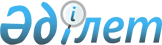 Павлодар қаласы әкімдігінің 2015 жылғы 10 наурыздағы "Үгіттеу жөніндегі материалдарын орналастыру орындарын және сайлаушылармен кездесу өткізу үшін үй-жайларды анықтау туралы" № 275/5 қаулысына өзгерістер енгізу туралыПавлодар облысы Павлодар қаласының әкімдігінің 2020 жылғы 9 желтоқсандағы № 2394/7 қаулысы. Павлодар облысының Әділет департаментінде 2020 жылғы 10 желтоқсанда № 7086 болып тіркелді
      Қазақстан Республикасының 1995 жылғы 28 қыркүйектегі "Қазақстан Республикасындағы сайлау туралы" Конституциялық заңының 28-бабының 4, 6-тармақтарына, Қазақстан Республикасының 2001 жылғы 23 қаңтардағы "Қазақстан Республикасындағы жергілікті мемлекеттік басқару және өзін-өзі басқару туралы" Заңының 31-бабы 2-тармағына сәйкес, Павлодар қаласының әкімдігі ҚАУЛЫ ЕТЕДІ:
      1. Павлодар қаласы әкімдігінің 2015 жылғы 10 наурыздағы "Үгіттеу жөніндегі материалдарын орналастыру орындарын және сайлаушылармен кездесу өткізу үшін үй-жайларды анықтау туралы" № 275/5 қаулысына (Нормативтік құқықтық актілердің мемлекеттік тіркеу тізілімінде № 4363 болып тіркелген, 2015 жылғы 19 наурызда "Звезда Прииртышья", "Сарыарқа самалы" газеттерінде жарияланған) келесі өзгерістер енгізілсін:
      көрсетілген қаулының 1, 2-қосымшалары осы қаулының 1, 2-қосымшалырына сәйкес жаңа редакцияда жазылсын.
      2. Осы қаулының орындалуын бақылау қала әкімінің аппарат басшысына жүктелсін.
      3. Осы қаулы оның алғашқы ресми жарияланған күнінен бастап қолданысқа енгізіледі. Павлодар қаласында үгіттеу жөніндегі баспа
материалдарын орналастыру орындарының тізбесі Сайлаушылармен кездесулерді өткізуге арналған
үй-жайлар тізбесі
					© 2012. Қазақстан Республикасы Әділет министрлігінің «Қазақстан Республикасының Заңнама және құқықтық ақпарат институты» ШЖҚ РМК
				
      Павлодар қаласының әкімі 

Е. Иманслям

      "КЕЛІСІЛДІ"

      Павлодар қалалық аумақтық сайлау

      комиссиясының төрағасы 

А. Маржықбаев

      2020 жылғы "09" желтоқсан
Павлодар қаласы әкімдігінің
2020 жылғы 9 желтоқсаны
№ 2394/7 қаулысына
1-қосымшаПавлодар қаласы әкімдігінің
2015 жылғы 10 наурыздағы
№ 275/5 қаулысына
1-қосымша
Р/с №
Орнату орындары
Дана саны
Павлодар қаласы
Павлодар қаласы
Павлодар қаласы
1
Ледовский көшесіндегі № 37 тұрғын үйдің жанындағы стенд ("Бассейн" автобус аялдамасында)
1
2
Айманов көшесіндегі № 29 тұрғын үйдің жанындағы стенд ("Прибрежная" автобус аялдамасында)
1
3
Айманов көшесіндегі № 44 тұрғын үйдің жанындағы стенд ("Мир" автобус аялдамасында)
1
4
Торайғыров көшесіндегі № 6 тұрғын үйдің жанындағы стенд ("Благовещенский собор" автобус аялдамасында)
1
5
Торайғыров көшесіндегі № 28 тұрғын үйдің жанындағы стенд ("Конституция алаңы" автобус аялдамасында)
1
6
Академик Сәтбаев көшесіндегі № 30 тұрғын үйдің жанындағы стенд ("Торайғыров" автобус аялдамасында)
1
7
Торайғыров көшесіндегі стенд ("Музыкалық колледж-дарынды балаларға арналған музыкалық мектеп-интернат" кешені" мемлекеттік мекемесінің жанында)
1
8
Торайғыров көшесіндегі № 54 тұрғын үйдің жанындағы стенд ("Барыс" сауда орталығына қарама қарсы)
1
9
Торайғыров көшесіндегі стенд ("Нұрсұлтан Назарбаев даңғылы" автобус аялдамасында)
1
10
Теміржол вокзалы жанындағы стенд ("Вокзал" автобус аялдамасында)
1
11
Лермонтов көшесіндегі № 86 тұрғын үйдің жанындағы стенд ("Ғылыми-техникалық кітапхана" автобус аялдамасында)
1
12
Лермонтов көшесіндегі № 100/2 әкімшілік ғимаратың жанындағы стенд ("Лермонтов" автобус аялдамасында)
1
13
Лермонтов көшесіндегі № 120 тұрғын үйдің жанындағы стенд ("№ 5 мектеп" автобус аялдамасында)
1
14
Нұрсұлтан Назарбаев даңғылындағы стенд ("Ласточка" автобус аялдамасында)
1
15
Павлов көшесіндегі стенд ("Весна" кафесі" автобус аялдамасында)
1
16
Естай көшесіндегі № 101 тұрғын үйдің жанындағы стенд ("Жасыбай" автобус аялдамасында)
1
17
Малайсары батыр көшесіндегі стенд ("Восточный шағын ауданы" автобус аялдамасында)
1
18
Малайсары батыр көшесіндегі стенд ("Жиһаз фабрикасы" автобус аялдамасында)
1
19
Щедрин көшесіндегі Павлодар облысы әкімдігі Павлодар облысы денсаулық сақтау басқармасының шаруашылық жүргізу құқығындағы "Ғ. Сұлтанов атындағы Павлодар облыстық ауруханасы" коммуналдық мемлекеттік кәсіпорнының жанындағы стенд ("Областная больница" автобус аялдамасында)
1
20
Сағадат Нұрмағамбетов көшесіндегі стенд ("Целинная" автобус аялдамасында)
1
21
Мәшһүр Жүсіп көшесіндегі № 26 тұрғын үйдің жанындағы стенд ("Қайырбаев" автобус аялдамасында)
1
22
Естай көшесіндегі № 40 тұрғын үйдің жанындағы стенд ("Қазақстан Халық банкі" акционерлік қоғамы Павлодар облыстық филиалы ғимаратының жанында)
1
23
Естай көшесіндегі стенд ("Диагностикалық орталығы" автобус аялдамасында)
1
24
Академик Сәтбаев көшесіндегі стенд ("Чехов" автобус аялдамасында)
1
25
Академик Сәтбаев көшесіндегі стенд ("М. Горький" автобус аялдамасында)
1
26
Естай көшесіндегі № 132 тұрғын үйдің жанындағы стенд ("Центральный рынок" автобус аялдамасында)
1
27
Нұрсұлтан Назарбаев даңғылындағы стенд ("Кооператор" автобус аялдамасында)
1
28
Нұрсұлтан Назарбаев даңғылындағы стенд ("Толстой" автобус аялдамасында)
1
29
Катаев көшесіндегі № 51 әкімшілік ғимаратының жанындағы стенд ("Восток" сауда үйі" автобус аялдамасында)
1
30
Катаев көшесі, 44, Павлодар қаласы әкімдігі Павлодар қаласы мәдениет және тілдерді дамыту бөлімінің "Естай атындағы Мәдениет сарайы" мемлекеттік коммуналдык қазыналық кәсіпорны ғимаратының жанындағы стенд ("Қ. Әбусейітов атындағы МДО" автобус аялдамасында)
1
31
Нұрсұлтан Назарбаев даңғылындағы стендтер ("Гулливер" сауда үйі" автобус аялдамасында)
2
32
Академик Шөкин көшесіндегі стенд ("С. Торайғыров атындағы Павлодар мемлекеттік университеті" автобус аялдамасында)
1
33
Академик Шөкин көшесіндегі стенд ("Пионерская" автобус аялдамасында)
1
34
Академик Шөкин көшесіндегі стенд ("Академик Бектұров" автобус аялдамасында)
1
35
Академик Шөкин көшесіндегі стенд (өзен вокзалының аумағында)
1
36
Мәшһүр Жүсіп көшесіндегі № 288 тұрғын үйдің жанындағы стенд ("Асыл" дүкенінің жанында)
1
37
Ломов көшесіндегі стенд ("№ 1 Павлодар қалалық ауруханасы" автобус аялдамасында)
1
38
Нұрсұлтан Назарбаев даңғылындағы стенд ("Айгүл дүкені" автобус аялдамасында)
1
39
Мәшһүр Жүсіп көшесіндегі Павлодар облысы әкімдігі Павлодар облысы білім беру басқармасының "№ 4 арнайы мектеп-интернаты" коммуналдық мемлекеттік мекемесінің жанындағы стенд ("Затон базары" автобус аялдамасында)
1
40
Ткачев көшесіндегі "Назарбаев Зияткерлік мектептері" дербес білім беру ұйымының Павлодар қаласындағы "химия-биология бағытындағы" Назарбаев Зияткерлік мектебі" филиалының жанындағы стенд (автобус аялдамасында)
1
41
Майра көшесіндегі № 19 тұрғын үйдің жанындағы стенд ("Майра" автобус аялдамасында)
1
42
Майра көшесі, 27/1 бойынша ғимаратының жанындағы стенд ("Қазпошта" акционерлік қоғамы Павлодар облыстық филиалы ғимаратының жанында)
1
43
Бекхожин көшесіндегі стенд ("Усолка шағын ауданы" трамвай аялдамасында)
1
44
Павлодар облысы әкімдігі Павлодар облысы денсаулық сақтау басқармасының шаруашылық жүргізу құқығындағы "Павлодар облыстық балалар ауруханасы" коммуналдық мемлекеттік кәсіпорны жанындағы стенд ("Облыстық балалар ауруханасы" автобус аялдамасында)
1
45
Нұрсұлтан Назарбаев даңғылындағы стенд ("Жаяу Мұса" автобус аялдамасында)
1
46
Қамзин-Ломов көшелерінің қиылысындағы стенд ("Қазақстан Халық банкі" акционерлік қоғамы Павлодар облыстық филиалы ғимаратының жанында)
1
47
Қамзин көшесіндегі № 168 тұрғын үйдің жанындағы стенд
1
48
Қамзин көшесіндегі стенд ("Диспетчерская" автобус аялдамасында)
1
49
Зеленстрой шағын ауданындағы стенд (Әлсейітов көшесі, 31 бойынша дүкеннің жанындағы автобус аялдамасында)
1
50
Ворушин көшесіндегі № 10 тұрғын үйдің жанындағы стенд ("Альянс" автобус аялдамасында)
1
51
Нұрсұлтан Назарбаев даңғылындағы стенд ("Дачи-1" автобус аялдамасында)
1
52
Қамзин көшесіндегі № 364 тұрғын үйдің жанындағы стенд ("Ладожская" автобус аялдамасында)
1
53
Жаңаауыл шағын ауданындағы стенд (6 Жаңаауыл көшесі, 6/1, Павлодар қаласы әкімдігі Павлодар қаласы мәдениет және тілдерді дамыту бөлімінің "Естай атындағы Мәдениет сарайы" мемлекеттік коммуналдық қазыналық кәсіпорнының жанында)
1
54
Теміржолшылар шағын ауданындағы стенд (Кленовая көшесі, 77/1, Павлодар қаласы әкімдігі Павлодар қаласы мәдениет және тілдерді дамыту бөлімінің "Естай атындағы мәдениет сарайы" мемлекеттік коммуналдық қазыналық кәсіпорнының жанында)
1
Жетекші ауылы
Жетекші ауылы
Жетекші ауылы
55
 М. Әуезов көшесіндегі стенд ("Жетекші ауылы әкімі аппаратының Мәдени ойын-сауық орталығы" мемлекеттік коммуналдық қазыналық кәсіпорнының жанында) 
1
56
Санияз би көшесіндегі стенд ("Конечная" автобус аялдамасында)
1
Кенжекөл ауылдық округі
Кенжекөл ауылдық округі
Кенжекөл ауылдық округі
57
Малайсары тархан көшесіндегі стенд ("Кенжекөл ауылдық округі әкімінің аппаратының Мәдениет үйі" мемлекеттік коммуналдық қазыналық кәсіпорнының жанында)
1
58
Дружба көшесіндегі стенд ("Дружба" автобус аялдамасында)
1
Ленин кенті
Ленин кенті
Ленин кенті
59
Макаренко көшесіндегі стенд (Ленин кенті әкімі аппаратының "Ленин кентінің № 15 сәбилер бақшасы" мемлекеттік қазыналық коммуналдық кәсіпорны ғимаратының жанында)
1
60
Мақажанов көшесіндегі стенд ("Гастроном" дүкенінің жанында)
1
Мойылды ауылы
Мойылды ауылы
Мойылды ауылы
61
Абай көшесіндегі стенд ("Павлодар қаласының № 38 жалпы негізгі білім беру мектебі" мемлекеттік мекемесінің жанында)
1
62
Ұлы Дала көшесіндегі стенд ("Конечная" автобус аялдамасында)
1
Павлодар ауылы
Павлодар ауылы
Павлодар ауылы
63
Советская көшесіндегі стенд ("Қазпошта" акционерлік қоғамы Павлодар облыстық филиалы ғимаратының жанында)
1
64
Железнодорожная көшесіндегі стенд ("Конечная" автобус аялдамасында)
1Павлодар қаласы әкімдігінің
2020 жылғы "09"
желтоқсандағы
№ 2394/7 қаулысына
2-қосымшаПавлодар қаласы әкімдігінің
2015 жылғы 10 наурыздағы
№ 275/5 қаулысына
2-қосымша
Р/с №
Ұйымның атауы
Орналасқан мекенжайы
Павлодар қаласы
Павлодар қаласы
Павлодар қаласы
1
Павлодар қаласы әкімдігі Павлодар қаласы мәдениет және тілдерді дамыту бөлімінің "Естай атындағы Мәдениет сарайы" мемлекеттік коммуналдық қазыналық кәсіпорны (кіші зал)
Павлодар қаласы, Конституция алаңы, 1
2
Павлодар қаласы әкімдігі Павлодар қаласы мәдениет және тілдерді дамыту бөлімінің "Павлодар қаласының орталықтандырылған кітапханалар жүйесі" коммуналдық мемлекеттік мекемесінің ғимараты
Павлодар қаласы, Торайғыров көшесі, 44/1
3
Павлодар облысы әкімдігі Павлодар облысы мәдениет, тілдерді дамыту және архив ісі басқармасының "Шаңырақ" облыстық халық шығармашылығы және мәдени-сауық қызметі орталығы" коммуналдық мемлекеттік қазыналық кәсіпорнының ғимараты
Павлодар қаласы, Торайғыров көшесі, 48
4
"Павлодар педагогикалық университеті" коммерциялық емес акционерліқ қоғамы (№ 5 оқу корпусы)
Павлодар қаласы, Торайғыров көшесі, 58
5
Павлодар облысы әкімдігі Павлодар облысы мәдениет, тілдерді дамыту және архив ісі басқармасының "Шаңырақ" облыстық халық шығармашылығы және мәдени-сауық қызметі орталығы" коммуналдық мемлекеттік қазыналық кәсіпорны
Павлодар қаласы, Нұрсұлтан Назарбаев даңғылы, 1 
6
Павлодар облысы әкімдігі Павлодар облысы мәдениет, тілдерді дамыту және архив ісі басқармасының "С. Торайғыров атындағы облыстық әмбебап ғылыми кітапханасы" коммуналдық мемлекеттік мекемесі
Павлодар қаласы, Академик Сәтбаев көшесі, 104
7
Павлодар облысы әкімдігі Павлодар облысы білім беру басқармасының "М. М. Катаев атындағы Оқушылар сарайы" коммуналдық мемлекеттік қазыналық кәсіпорны (кіші зал)
Павлодар қаласы, Мәшһүр Жүсіп көшесі, 27
8
Павлодар қаласы әкімдігі Павлодар қаласы мәдениет және тілдерді дамыту бөлімінің "Естай атындағы Мәдениет сарайы" мемлекеттік коммуналдық қазыналық кәсіпорнының ғимараты
Павлодар қаласы, Астана көшесі, 156
9
Павлодар облысы әкімдігі, Павлодар облысы мәдениет, тілдерді дамыту және архив ісі басқармасының "А. П. Чехов атындағы Павлодар облыстық драма театры" коммуналдық мемлекеттік қазыналық кәсіпорны (кіші зал)
Павлодар қаласы, Астана көшесі, 166 
10
"Инновациялық Еуразия университеті" жауапкершілігі шектеулі серіктестігі 
Павлодар қаласы, М. Горький көшесі, 102/4 
11
Павлодар қаласы әкімдігі Павлодар қаласы мәдениет және тілдерді дамыту бөлімінің "Естай атындағы Мәдениет сарайы" мемлекеттік коммуналдық қазыналық кәсіпорнының ғимараты
Павлодар қаласы, Катаев көшесі, 44
12
"Торайғыров университеті" коммерциялық емес акционерлік қоғамы (бас корпусы)
Павлодар қаласы, Ломов көшесі, 64 
13
Павлодар қаласы әкімдігі Павлодар қаласы мәдениет және тілдерді дамыту бөлімінің "Естай атындағы Мәдениет сарайы" мемлекеттік коммуналдық қазыналық кәсіпорны
Павлодар қаласы, Жаңаауыл шағын ауданы, 6 Жаңаауыл көшесі, 6/1
14
Павлодар қаласы әкімдігі Павлодар қаласы мәдениет және тілдерді дамыту бөлімінің "Естай атындағы мәдениет сарайы" мемлекеттік коммуналдық қазыналық кәсіпорны
Павлодар қаласы, Теміржолшылар шағын ауданы, Кленовая көшесі, 77/1 
Жетекші ауылы
Жетекші ауылы
Жетекші ауылы
15
"Жетекші ауылы әкімі аппаратының Мәдени ойын-сауық орталығы" мемлекеттік коммуналдық қазыналық кәсіпорны
Жетекші ауылы, М. Әуезов көшесі, 15
Кенжекөл ауылдық округі
Кенжекөл ауылдық округі
Кенжекөл ауылдық округі
16
"Кенжекөл ауылдық округі әкімінің аппаратының Мәдениет үйі" мемлекеттік коммуналдық қазыналық кәсіпорны
Кенжекөл ауылы, Ата заң алаңы, 3/2 
Ленин кенті
Ленин кенті
Ленин кенті
17
"Жаяу Мұса атындағы Мәдениет үйі" мемлекеттік коммуналдық қазыналық кәсіпорны
Ленин кенті, Сарыарқа көшесі, 53/1 
Мойылды ауылы
Мойылды ауылы
Мойылды ауылы
18
"Павлодар қаласының № 38 жалпы негізгі білім беру мектебі" мемлекеттік мекемесі 
 Мойылды ауылы, Абай көшесі, 1 
Павлодар ауылы
Павлодар ауылы
Павлодар ауылы
19
Павлодар қаласы әкімдігі Павлодар қаласы дене шынықтыру және спорт бөлімінің "Спорттың балалар-жастар орталығы" коммуналдық мемлекеттік мекемесі
Павлодар ауылы, Заводская көшесі, 1